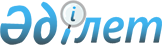 "Ішкі істер органдарына қызметке қабылдау, лауазымға тағайындау, қызмет бабында ауыстыру және жоғарылату, демалыстар беру арнаулы атақтарды беру, жұмыстан шығару және іссапарға жіберу жөніндегі нұсқаулықты бекіту туралы" Қазақстан Республикасы Ішкі істер министрінің 2021 жылғы 1 сәуірдегі № 190 бұйрығына өзгерістер енгізу туралыҚазақстан Республикасы Ішкі істер министрінің 2023 жылғы 24 сәуірдегі № 315 бұйрығы. Қазақстан Республикасының Әділет министрлігінде 2023 жылғы 28 сәуірде № 32383 болып тіркелді
      1. "Ішкі істер органдарына қызметке қабылдау, лауазымға тағайындау, қызмет бабында ауыстыру және жоғарылату, демалыстар беру арнаулы атақтарды беру, жұмыстан шығару және іссапарға жіберу жөніндегі нұсқаулықты бекіту туралы" Қазақстан Республикасы Ішкі істер министрінің 2021 жылғы 1 сәуірдегі №190 бұйрығына (Нормативтік құқықтық актілерді мемлекеттік тіркеу тізілімінде № 22478 болып тіркелген) мынадай өзгерістер енгізілсін БҰЙЫРАМЫН:
      Көрсетілген бұйрықпен бекітілген Ішкі істер органдарына қызметке қабылдау, лауазымға тағайындау, қызмет бабында ауыстыру және жоғарылату, демалыстар беру, арнаулы атақтарды беру, жұмыстан шығару және іссапарға жіберу жөніндегі нұсқаулықта:
      2-тармақтың 3) тармақшасы мынадай редакцияда жазылсын:
      "3) уәкілетті басшы – құқық қорғау органының облыстық (республикалық маңызы бар қаланың, астананың) немесе оған теңестірілген мамандандырылған бөлімшесінің басшысы, құқық қорғау органы мекемесінің, ведомствосының басшысы;".
      5-тармақ мынадай редакцияда жазылсын:
      "5. Құқық қорғау органы басшысының шешімі бойынша ІІО-ға қызметке конкурстық іріктеуден тыс, қойылатын біліктілік талаптарына сәйкес келетін мынадай адамдар қабылданады:
      1) құқық қорғау органдарының білім беру ұйымдарында оқуын аяқтаған адамдар – оқу аяқталғаннан кейін бір жыл ішінде;
      2) бұрын құқық қорғау органдарындағы, арнаулы мемлекеттік органдардағы лауазымдарда қызмет өткерген және құқық қорғау органдарында, арнаулы мемлекеттік органдарда кемінде үш жыл қызмет өтілі бар адамдар;
      3) Қазақстан Республикасы Қарулы Күштерінің, басқа да әскерлері мен әскери құралымдарының мемлекеттік мекемелерінде бұрын әскери қызметте болған және әскери лауазымдарды атқарған адамдар – кемінде үш жыл әскери қызмет өтілі болған кезде;
      4) өз өкілеттіктерін теріс себептермен тоқтатқандарды қоспағанда, өз өкілеттіктерін кемінде алты ай атқарған және оларды тоқтатқан Қазақстан Республикасы Парламентінің депутаттары, мемлекеттік саяси қызметшілер, судьялар қабылдануы мүмкін.
      ІІО қызметіне кіретін және аға және жоғары басшы құрам лауазымдарына, сондай-ақ конкурстан тыс іріктеуге тағайындалатын адамдар бастапқы кәсіптік даярлықтан өтпейді.
      ІІО қызметіне кіретін және аға және жоғары басшы құрам лауазымдарына, сондай-ақ конкурстан тыс іріктеліп, тағайындалатын адамдар бастапқы кәсіптік даярлықтан өтпейді.
      6-тармақ мынадай редакцияда жазылсын:
      "6. ІІО-ға қызметке конкурстық іріктеуден тыс "Құқық қорғау қызметі туралы" Заңның 7-бабы 3-тармағында көзделген адам уәкілетті басшымен мына лауазымдарға:
      1) қатардағы және кіші басшы құрамға;
      2) ІІМ келісімімен, орта және аға басшы құрамға қабылданады.
      Құқық қорғау немесе арнайы мемлекеттік органдарының лауазымдарында бұрын қызмет өткерген адамдардың материалдарын зерделеу кезінде жеке іс материалдары бойынша сипатталатын деректерге, кандидаттардың қызметтен босатылғаннан кейінгі еңбек қызметіне, растайтын құжаттардың бар-жоғына назар аударылады.
      Бөлуге сәйкес қызмет өткеру үшін жіберілген Қазақстан Республикасы құқық қорғау органдары білім беру ұйымдарының, өзге де мемлекеттердің құқық қорғау органдары білім беру ұйымдарының түлектері біліктілік талаптарына сәйкес ІІМ, ІІО бөліністерінің, білім беру ұйымдарының бар бос лауазымдарына тағайындалады.".
      16-тармақ мынадай редакцияда жазылсын:
      "16. Қызмет бабында ауысқан кезде ІІО кадр қызметі мүдделі қызметтермен бірлесіп, төменде көрсетілген материалдарды ресімдейді, олар ІІМ басшысының, ІІО бөлінісінің, ІІМ білім беру ұйымының жеке құрам бойынша уәкілетті басшысының бұйрығымен іске асырылады:
      1) қызметкерді жоғары тұрған лауазымдарға тағайындау кезінде:
      ұсыным;
      жоғары тұрған лауазымға тағайындалатын қызметкердің және оның тікелей басшысымен куәландырылған баянаты;
      ӘДК-нің қорытындысы (бар болған жағдайда);
      беделіне кір келтіретін материалдардың бар-жоғы жөніндегі өзіндік қауіпсіздік бөліністерінің анықтамасы;
      2) қызметкерді тең лауазымдарға тағайындау кезінде:
      ұсыным;
      қызметкердің ұсынылған лауазыммен келісімі бар баянаты;
      беделіне кір келтіретін материалдардың бар-жоғы жөніндегі өзіндік қауіпсіздік бөліністерінің анықтамасы;
      ӘДК-нің қорытындысы (бар болған жағдайда);
      3) қызметкерді төменгі лауазымдарға тағайындау кезінде:
      ұсыным (ұйымдастырушылық-штаттық іс-шараларға байланысты (бұйрықтың нөмірі мен күні), денсаулық жағдайы бойынша және лауазымын төмендету негіздемесін көрсету);
      қызметкердің баянаты;
      беделіне кір келтіретін материалдардың бар-жоғы жөніндегі өзіндік қауіпсіздік бөліністерінің анықтамасы;
      ӘДК-нің қорытындысы (бар болған жағдайда);
      қызметтік тергеу қорытындысы (тәртіптік түрде лауазымын төмендету жағдайында);
      4) қызметкерді басқа жерге ауыстырған кезде:
      ұсынымхат;
      қызметкердің баянаты;
      ӘДК-нің қорытындысы (бар болған жағдайда);
      отбасы мүшесіне медициналық мекеменің қорытындысы (отбасы мүшесін денсаулық жағдайы бойынша басқа жерге ауыстырған жағдайда);
      халықты әлеуметтік қорғау органының қорытындысы (басқа жерге ауысқан жағдайда бөлек тұратын жұбайының (зайыбының) қарт немесе науқас ата-анасына күтім жасау қажеттілігіне байланысты;".
      32-тармақ мынадай редакцияда жазылсын:
      "32. Донорлар болатын ІІО қызметкерлері, сондай-ақ ІІО білім беру ұйымдарының курсанттары қанды және (немесе) оның компоненттерін донациялау күндері нарядтарда, вахталарда тұрудан және қызметтің басқа да түрлерін атқарудан және оқу-тәрбие процесінен босатылады.
      Осы кепілдіктер донациялау кезінен бастап бір жыл бойы жарамды және жыл сайынғы ақылы еңбек демалысына қосылуы мүмкін.".
      35-тармақ мынадай редакцияда жазылсын:
      "35. Арнаулы атақтар беруге (бірінші, оның ішінде кезектен тыс, кезекті арнаулы атақты мерзімінен бұрын беруге, атқарып отырған штаттық лауазымы бойынша көзделген атақтан бір саты жоғары немесе арнаулы атақты төмендетуге (қалпына келтіруге) ұсыну осы Нұсқаулыққа 6-қосымшаға сәйкес нысан бойынша бланкіде ресімделеді.".
      36-тармақтың 7) тармақшасы мынадай редакцияда жазылсын:
      "7) қысқаша сипаттама бөлімінде атақ берілетін адамның іскерлік және моральдық қасиеттері сипатталады.
      Кезектен тыс, кезекті арнаулы атақты мерзімінен бұрын немесе атқарып отырған лауазымы бойынша штатта көзделгеннен бір саты жоғары беруге ұсынымхатта қызметкер нақты қандай сіңірген еңбегі немесе жұмыстағы көрсеткіштері үшін атақ беруге ұсынылатынын және бұрын атақ кезектен тыс, мерзімінен бұрын немесе бір саты жоғары берілгенін көрсетеді, бұл ретте бұйрықтың нөмірі мен күні көрсетіледі.
      Атақ беруге ұсынылушының ұсынымында ІІМ аппараты қызметінің басшысы, ІІО бөлінісінің, ІІМ білім беру ұйымының уәкілетті басшысы қол қояды;".
      45-тармақ мынадай редакцияда жазылсын:
      "45. Заңның 80-бабы 1-тармағының 1), 2), 4) және 18) тармақшаларында көзделген негіздер бойынша жұмыстан босатылған қызметкерлерге олардың жұмыстан шығарылғаны немесе қызметте болудың шекті жасына жеткені туралы жұмыстан шығарылғанға дейін бір айдан кешіктірілмей хабардар етіледі. Бұл үшін ІІО кадр қызметтері осы қызметкерлерге осы Нұсқаулыққа 8-қосымшаға сәйкес нысан бойынша хабарламаны қол қойғызып береді.".
      52-тармақ мынадай редакцияда жазылсын:
      "52. Қызметкерді Заңның 80-бабы 1-тармағының 12-тармақшасы бойынша қызметтік тәртіпті өрескел бұзғаны үшін жұмыстан шығарған кезде ұсынымда қызметкер жасаған бұзушылықтың мәні мен сипаты, сондай-ақ оған жүктелген міндеттерді орындау тәртібі мен шарттарын реттейтін нормативтік құқықтық актілердің талаптарын сақтамағаны егжей-тегжейлі көрсетіледі, бұл ретте Заңның 7-тарауын басшылыққа алу қажет.
      Қызметтік тәртіпті өрескел бұзуға мыналар жатады:
      қызметкердің қызметтiк орындамауы немесе мiндеттерiн тиiсiнше орындамауы, адамның өмiрi мен денсаулығына зиян келтiруi, егер бұл әрекеттер (әрекетсiздiк) қылмыстық жауаптылыққа әкеп соқпаса; мемлекеттiк органдардың қалыпты жұмыс iстеуiне және қызметтiк мiндеттердi орындауына кедергi келтiретiн әрекеттерге, оның iшiнде ереуiлдерге қатысу; қызметкердің қызметте алкогольдік және (немесе) есiрткi және (немесе) уытқұмарлық масаң күйде болуы, оның iшiнде жұмыс күнi iшiнде осындай мас болуды тудыратын заттарды пайдалануы; лауазымды тұлғаның қызметтiң мүдделерiне нұқсан келтiрген қызметтiк мiндеттерiн орындауына байланысты өзiне белгiлi болған жария ақпаратқа жатпайтын ақпаратты жария етуi.".
      54-тармақ мынадай редакцияда жазылсын:
      "54. ІІО беделіне кір келтіретін теріс қылық жасағаны үшін Заңның 80-бабы 1-тармағының 13) тармақшасына сәйкес іс-әрекеттер жасаған, оның ішінде қызметтік міндеттерін атқарумен байланысты емес, бірақ азаматтардың көз алдарында құқық қорғау органдарының абыройы мен беделін көзбе-көз түсіретін әрекеттер, атап айтқанда: қызметкерлердің қоғамдық орындарда алкогольдік және (немесе) есірткі және (немесе) уытқұмарлық (басқаларға заңға сәйкес анық) күйде болуы. атқарушы орган); есірткі құралдарын, психотроптық заттарды, олардың аналогтарын, прекурсорларды медициналық емес тұтыну; көлік құралын алкогольдік және (немесе) есірткілік және (немесе) уытқұмарлық масаң күйде басқару; қызметкердің алкогольдік және (немесе) есірткілік және (немесе) психотроптық және (немесе) уытқұмарлық жағдайына медициналық куәландырудан өтуден бас тартуы; қызмет бабын жеке пайдакүнемдік мақсатта пайдалану; құқық қорғау органдарының білім беру ұйымдары қызметкерлерінің, курсанттарының арасында жарғыға сәйкес келмейтін, жағымсыз қоғамдық резонанс тудырған қарым қатынастары құқық қорғау органына кір келтіретін теріс қылықтар болып табылады.".
      56-тармақ мынадай редакцияда жазылсын:
      "56. Қызметкердің ІІО кадр қызметі жазбаша нысанда, оның ішінде электрондық почта немесе почта арқылы тапсырыс хат бойынша ұсынған лауазымнан бас тартуы және қарамағында болу мерзімінің өтуі оның Заңның 80-бабы 1-тармағының 17) тармақшасы бойынша жұмыстан шығарылуына әкеп соғады.".
      57-тармақ мынадай редакцияда жазылсын:
      "57. Қызметкерді Заңның 80-бабының 1-тармағының 9), 10), 12), 12-1), 13), 14), 15) және 16) тармақшаларында көзделген негіздер бойынша жұмыстан шығарған жағдайда қызметкердің өз еркімен оны жұмыстан шығару туралы баянат беруі жұмыстан шығаруды тоқтатпайды және жұмыстан шығару үшін негіздердің өзгертілуіне әкеп соқпайды.".
      60-тармақ мынадай редакцияда жазылсын:
      "60. Заңның 80-бабы 1-тармағының 1), 2), 4), 5) және 18) тармақшаларында көзделген негіздер бойынша қызметкерді жұмыстан шығаруды қоспағанда, қызметкерлерді демалыстарда және емдеуде болған кезеңінде жұмыстан шығаруға жол берілмейді.".
      3 және 4 қосымшалары алып тасталсын.
      2. Қазақстан Республикасы Ішкі істер министрлігінің Кадр саясаты департаменті Қазақстан Республикасының заңнамасында белгіленген тәртіпте:
      1) осы бұйрықты Қазақстан Республикасы Әділет министрлігінде мемлекеттік тіркеуді;
      2) осы бұйрықты Қазақстан Республикасы Ішкі істер министрлігінің интернет-ресурсына орналастыруды;
      3) осы бұйрықты Қазақстан Республикасы Әділет министрлігінде мемлекеттік тіркегеннен кейін он жұмыс күні ішінде Қазақстан Республикасы Ішкі істер министрлігінің Заң департаментіне осы тармақтың 1) және 2) тармақшаларында көзделген іс-шаралардың орындалуы туралы мәліметтерді ұсынуды қамтамасыз етсін.
      3. Осы бұйрықтың орындалуын бақылау Қазақстан Республикасы Ішкі істер министрінің жетекшілік ететін орынбасарына жүктелсін.
      4. Осы бұйрық алғашқы ресми жарияланған күнінен кейін күнтізбелік он күн өткен соң қолданысқа енгізіледі.
					© 2012. Қазақстан Республикасы Әділет министрлігінің «Қазақстан Республикасының Заңнама және құқықтық ақпарат институты» ШЖҚ РМК
				
      Қазақстан РеспубликасыныңІшкі істер министрі

М. Ахметжанов
